GOLD CYTRUS - Balsám na mytí nádobí
GOLD CYTRUS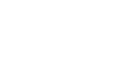 Bezpečnostní listpodle 1907/2006/ES (REACH), 453/2010/ES, 2015/830/EUODDÍL 1: IDENTIFIKACE LÁTKY/SMĚSI A SPOLEČNOSTI/PODNIKU+420 602 414 051 nebo Toxikologické informační středisko, Na Bojišti 1, 128 08 Praha2, telefon nepřetržitě 224 919 293, 224 915 402, nebo (pouze ve dne) 224 914 575.Telefonní číslo pro naléhavé situace:1.4GOLD DROP Sp. z  o.o.
Ul. Rzeczna 11d
34-600 LIMANOWA - malopolskie - Polska
Tel.: +48 18 3376137 - 
Fax: +48 18 3376117
aleksandra.gorczycka@golddrop.com.pl / malgorzata.wilk@golddrop.com
www.golddrop.euPodrobné údaje o dodavateli bezpečnostního listu:1.3Nedoporučené užití: Veškeré další použití neupřesněné v této kapitole ani v kapitole 7.3Vhodné užití: Mycí prostředek na mytí nádobí v myčcePříslušná  určená použití látky nebo směsi a nedoporučená použití:1.2GOLD CYTRUS - Balsám na mytí nádobí
GOLD CYTRUSIdentifikátor výrobku:1.1ODDÍL 2: IDENTIFIKACE NEBEZPEČNOSTIPrvky označení:2.2V souladu s Nařízením CLP č.1272/2008  není tento produkt zařazen jako nebezpečný.Nařízení č. 1272/2008 (CLP):Klasifikace látky nebo směsi:2.1Výrobek nesplňuje kritéria PBT nebo vPvB.Další nebezpečnost:2.3P102: Uchovávejte mimo dosah dětí
P305+P351+P338: PŘI ZASAŽENÍ OČÍ: Několik minut opatrněvyplachujte vodou. Vyjměte kontaktní čočky, jsou-li nasazeny a pokud je lze vyjmout snadno. Pokračujte ve vyplachování.Pokyny pro bezpečné zacházení:Nemá významStandardní věty o nebezpečnosti:Nařízení č. 1272/2008 (CLP):ODDÍL 3: SLOŽENÍ/INFORMACE O SLOŽKÁCHV souladu s Dodatkem II Nařízení (ES) č.1907/2006 (bod 3), výrobek se skládá z:Složky:Směs chemických produktůChemický popis:Směsi:3.2Netýká seLátky:3.1KoncentraceChemický název/klasifikaceIdentifikace3 - <4 %Aquatic Chronic 3: H412; Eye Dam. 1: H318; Skin Irrit. 2: H315 - Nebezpečí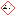 Nařízení č. 1272/2008AutoklasifikaceAlcohols, C12-14(even numbered), ethoxylated < 2.5 EO, sulfates, sodium saltsNetýká se500-234-868891-38-301-2119488639-16-XXXXIndex:CE:CAS:REACH:1 - <2 %Acute Tox. 4: H302+H312; Eye Irrit. 2: H319 - Varování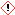 Nařízení č. 1272/2008AutoklasifikaceSodium dodecylbenzenesulfonateNetýká se246-680-425155-30-0Netýká seIndex:CE:CAS:REACH:1 - <2 %Aquatic Chronic 2: H411; Eye Dam. 1: H318; Skin Irrit. 2: H315 - Nebezpečí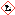 Nařízení č. 1272/2008AutoklasifikaceAmides, c8-18(even numbered) and c18-unsatd., n, n-(hydroxyethyl)Netýká se931-329-668155-07-701-2119490100-53-XXXXIndex:CE:CAS:REACH:Ohledně dalších informací týkajících se nebezpečnosti látek viz body 8, 11, 12, 15 a 16.Strana 1/10Emise: 2008-04-04Revize: 2015-05-11Verze: N-20GD  V.6POKRAČUJE NA DALŠÍ STRÁNCEGOLD CYTRUS - Balsám na mytí nádobí
GOLD CYTRUSBezpečnostní listpodle 1907/2006/ES (REACH), 453/2010/ES, 2015/830/EUODDÍL 4: POKYNY PRO PRVNÍ POMOCNemá významPokyn týkající se okamžité lékařské pomoci a zvláštního ošetření:4.3Akutní a opožděné účinky jsou uvedeny v odstavcích 2 a 11.Nejdůležitější akutní a opožděné symptomy a účinky:4.2Nevyvolávejte zvracení, pokud k němu dojde, udržujte hlavu směrem nahoru, aby nedošlo ke vdechnutí zvratků.  Nechte postiženou osobu odpočívat. Vypláchněte ústa a hrdlo, neboť mohlo dojít k jejich poškození při požití výrobku.Vstřebáním/vdechnutím:Vyplachujte oči dostatečným množstvím vody alespoň 15 minut. Jestliže postižená osoba používá kontaktní čočky: odstraňte je, nejsou-li přilepené na oči, jinak by mohlo dojít k dalšímu poškození očí. Poté v každém případě vyhledejte co nejrychleji lékařskou pomoc a předložte bezpečnostní list tohoto výrobku.Zasažením očí:Výrobek není klasifikován jako nebezpečný při kontaktu s pokožkou. Dojde-li však ke kontaktu, svlékněte si kontaminovaný oděv a boty a opláchněte kůži nebo, je-li to potřeba, důkladně osprchujte postiženého studenou vodou za použití neutrálního mýdla. V případě vážného postižení vyhledejte lékaře.Stykem s pokožkou:Tento výrobek neobsahuje látky nebezpečné pro vdechnutí, avšak v případě příznaků otravy přemistěte postiženou osobu ze zamořeného prostředí na čerstvý vzduch. Při zhoršených nebo přetrvávajících příznacích vyhledejte lékařskou pomoc.Vdechnutím:Po vystavení se mohou projevit příznaky otravy, proto v případě pochybností, po přímém působení chemického výrobku nebo při přetrvávající nevolnosti, vyhledejte lékařskou pomoc a předložte bezpečnostní list tohoto výrobku.Popis první pomoci:4.1ODDÍL 5: OPATŘENÍ PRO HAŠENÍ POŽÁRUJednejte v souladu s vnitřními požárními a bezpečnostními předpisy a informačním letákem o postupu při haváriích a jiných mimořádných událostech. Odstraňte všechny zdroje požáru. V případě požáru ochlazujte kontejnery a cisterny s výrobky náchylnými na vznícení, výbuch nebo BLEVE v důsledku vysokých teplot. Obaly od výrobků používaných k uhašení požáru neházejte do vodního prostředí.Doplňkové  pokyny:V závislosti na velikosti požáru může být nezbytné použití ochranného oděvu a individuálního dýchacího přístroje. Musí být dostupná základní  nouzová zařízení  a prostředky (protipožární deky, přenosná lékárnička,...) v souladu se směrnicí 89/654/EC.Pokyny pro hasiče:5.3Při spalování nebo tepelném rozkladu vznikají reaktivní vedlejší produkty, které mohou být vysoce jedovaté, a proto mohou způsobit vážná zdravotní rizika.Zvláštní nebezpečnost vyplývající z látky nebo směsi:5.2Za normálních podmínek skladování, manipulace a používání je výrobek nehořlavý. V případě vznícení jako následku nesprávné manipulace, skladování nebo používání použijte přednostně víceúčelový práškový hasicí přístroj (prášek ABC), v souladu s Předpisy požární ochrany. NEDOPORUČUJE SE hasit vodou.Hasiva:5.1ODDÍL 6: OPATŘENÍ V PŘÍPADĚ NÁHODNÉHO ÚNIKUAbsorbujte uniklou tekutinu pomocí písku nebo inertního absorpčního prostředku a uložte na bezpečném místě. Neabsorbujte pomocí pilin ani jiných hořlavých absorpčních materiálů. V případě jakýchkoliv pochybností souvisejících s likvidací se podívejte na bod 13.Doporučuje se:Metody a materiál pro omezení úniku a pro čištění:6.3Zabraňte úniku do životního prostředí, neboť výrobek obsahuje látky, které mohou být škodlivé. Absorbované látky skladujte v hermeticky uzavřených nádobách. Uvědomte příslušný úřad v případě závažného úniku do vodního prostředí.Opatření na ochranu životního prostředí:6.2Izolujte praskliny, nepředstavuje-li to další riziko pro osoby vykonávající tuto činnost. Vzhledem k možnému kontaktu s rozlitým materiálem je nutné použít osobní ochranné pomůcky (viz bod 8). Vykliďte prostor a osoby bez ochranných pomůcek nevpouštějte dovnitř.Opatření na ochranu osob, ochranné prostředky a nouzové postupy:6.1Strana 2/10Emise: 2008-04-04Revize: 2015-05-11Verze: N-20GD  V.6POKRAČUJE NA DALŠÍ STRÁNCEGOLD CYTRUS - Balsám na mytí nádobí
GOLD CYTRUSBezpečnostní listpodle 1907/2006/ES (REACH), 453/2010/ES, 2015/830/EUODDÍL 6: OPATŘENÍ V PŘÍPADĚ NÁHODNÉHO ÚNIKU (pokračování)Viz body 8 a 13.Odkaz na jiné oddíly:6.4ODDÍL 7: ZACHÁZENÍ A SKLADOVÁNÍ36 měsícůMaximální doba:30 ºCMax. teplota:5 ºCMin. teplota:Technická opatření pro skladováníA.-Podmínky pro bezpečné skladování látek a směsí včetně neslučitelných látek a směsí:7.2Doporučuje se mít k dispozici absorpční materiál v blízkosti výrobku (viz bod 6.3).Technická doporučení pro předcházení ekologických rizikD.-Při manipulaci s výrobkem nejezte ani nepijte, poté si umyjte ruce pomocí vhodných čistících prostředků.Technická doporučení pro předcházení ergonomických a toxikologických rizik.C.-Za normálních podmínek skladování, manipulace a používání je výrobek nehořlavý. Doporučuje se s ním manipulovat při nízké rychlosti, aby se zabránilo vzniku elektrostatických nábojů, které by mohly ovlivnit vlastnosti hořlavých výrobků. Pro informaci ohledně podmínek a materiálů, kterým je potřeba se vyhnout, se podívajte viz bod 10.Technická doporučení pro předcházení požárů a výbuchů.B.-Dodržujte platné právní předpisy v oblasti prevence pracovních rizik. Skladujte nádoby hermeticky uzavřené. Kontrolujte uniklé látky a odpad, bezpečně je likvidujte (viz bod 6). Zabraňte úniku výrobku z nádoby. Udržujte pořádek a čistotu na pracovišti, kde se manipuluje s nebezpečnými výrobky.Celková bezpečnostní opatřeníA.-Opatření pro bezpečné zacházení:7.1Koncentrovaný prostředek na mytí nádobíSpecifické konečné / specifická konečná použití:7.3Skladujte v suchých a větraných prostorách, chráněných před sluncem.Další informace:Vyloučit zdroje tepla, záření, statické elektřiny a styk s potravinami. Více dodatečných informací viz bod 10.5Všeobecné podmínky pro skladování.B.-ODDÍL 8: OMEZOVÁNÍ EXPOZICE / OSOBNÍ OCHRANNÉ PROSTŘEDKYLátky, jejichž mezní expoziční hodnoty je třeba kontrolovat v rámci pracovního prostředí (Nařízení vlády č. 93/2012 Sb.):Kontrolní parametry:8.1Mezní hodnoty prostředíIdentifikace2015RokCE: 200-289-515 mg/m³NPK-PCAS: 56-81-510 mg/m³PELGlycerolDNEL (Dělníci):MístníSystémováMístníSystémováIdentifikaceDlouhé expoziceKrátká expoziceNemá význam175 mg/m³Nemá významNemá významVdechnutíCE: 500-234-8Nemá význam2750 mg/kgNemá významNemá významKožníCAS: 68891-38-3Nemá významNemá významNemá významNemá významOrálníAlcohols, C12-14(even numbered), ethoxylated < 2.5 EO, sulfates, sodium saltsNemá význam73,4 mg/m³Nemá významNemá významVdechnutíCE: 931-329-6Nemá význam4,16 mg/kgNemá významNemá významKožníCAS: 68155-07-7Nemá významNemá významNemá významNemá významOrálníAmides, c8-18(even numbered) and c18-unsatd., n, n-(hydroxyethyl)DNEL (Počet obyvatel):Strana 3/10Emise: 2008-04-04Revize: 2015-05-11Verze: N-20GD  V.6POKRAČUJE NA DALŠÍ STRÁNCEGOLD CYTRUS - Balsám na mytí nádobí
GOLD CYTRUSBezpečnostní listpodle 1907/2006/ES (REACH), 453/2010/ES, 2015/830/EUODDÍL 8: OMEZOVÁNÍ EXPOZICE / OSOBNÍ OCHRANNÉ PROSTŘEDKY (pokračování)MístníSystémováMístníSystémováIdentifikaceDlouhé expoziceKrátká expoziceNemá význam52 mg/m³Nemá významNemá významVdechnutíCE: 500-234-8Nemá význam1650 mg/kgNemá významNemá významKožníCAS: 68891-38-3Nemá význam15 mg/kgNemá významNemá významOrálníAlcohols, C12-14(even numbered), ethoxylated < 2.5 EO, sulfates, sodium saltsNemá význam21,73 mg/m³Nemá významNemá významVdechnutíCE: 931-329-6Nemá význam2,5 mg/kgNemá významNemá významKožníCAS: 68155-07-7Nemá význam6,25 mg/kgNemá významNemá významOrálníAmides, c8-18(even numbered) and c18-unsatd., n, n-(hydroxyethyl)PNEC:Identifikace0,545 mg/kgSedimenty (Mořské vody)Nemá významOrální5,45 mg/kgSedimenty (Čerstvá voda)0,071 mg/LPřerušovanéCE: 500-234-80,024 mg/LMořské vody0,946 mg/kgZeminaCAS: 68891-38-30,24 mg/LČerstvá voda10000 mg/LSTPAlcohols, C12-14(even numbered), ethoxylated < 2.5 EO, sulfates, sodium saltsNemá významSedimenty (Mořské vody)Nemá významOrální0,0424 mg/kgSedimenty (Čerstvá voda)0,024 mg/LPřerušovanéCE: 931-329-60,0007 mg/LMořské vody0,0189 mg/kgZeminaCAS: 68155-07-70,007 mg/LČerstvá voda830 mg/LSTPAmides, c8-18(even numbered) and c18-unsatd., n, n-(hydroxyethyl)Ochrana dýchacích cest.B.-Jako preventivní opatření je doporučováno používat základní osobní ochranné prostředky s označením "CE" v souladu se Směrnicí 89/686/EC. Pro více informací o osobních ochranných prostředcích (skladování, používání, čištění, údržba, typ ochrany,...) se podívejte do informačního letáku, který Vám poskytne výrobce. Další informace naleznete v bodě 7.1. Informace obsažené v tomto bodě představují doporučení vyžadující upřesnění ohledně preventivních pracovních rizik vzhledem k tomu, že není známo, jestli má společnost k dispozici doplňková opatření.Všeobecné bezpečnostní předpisy a na ochranu zdraví v pracovním prostředí.A.-Omezování expozice:8.2V případě překročení stanovených průmyslových expozičních limitů nebo při tvorbě prachových oblak bude nutné použít předepsané ochranné pomůcky.Speciální ochrana rukou.C.-Nemá významOchrana zraku a obličejeD.-Nemá významOchrana tělaE.-Nemá významNení nutné přijímat dodatečná mimořádná opatření.Doplňková nouzová opatřeníF.-134,75 g/molPrůměrná molekulární hmotnost:7Průměrný počet uhlíků:Nemá významKoncentrace TOL k 20 ºC:0,01 % hmotnostTOL (Dodávání):Na základě směrnice 2010/75/EU má tento výrobek následující charakteristiku:Těkavé organické látky:Podle veřejných právních předpisů o ochraně životního prostředí se doporučuje zabránit úniku výrobku nebo zahození jeho obalu do životního prostředí. Více informací v bodě 7.1.D.Omezování expozice životního prostředí:Při nebezpečí zasažení očí používejte ochranné brýle.Strana 4/10Emise: 2008-04-04Revize: 2015-05-11Verze: N-20GD  V.6POKRAČUJE NA DALŠÍ STRÁNCEGOLD CYTRUS - Balsám na mytí nádobí
GOLD CYTRUSBezpečnostní listpodle 1907/2006/ES (REACH), 453/2010/ES, 2015/830/EUODDÍL 9: FYZIKÁLNÍ A CHEMICKÉ VLASTNOSTINemá význam *Index lomu:Nemá význam *Povrchové napětí k 20 ºC:Další informace:9.2Nemá význam *Horní mez hořlavosti:Nemá význam *Dolní mez hořlavosti:235 ºCTeplota samovznícení:Nehořlavý (>60 ºC)Teplota vznícení:Hořlavost:Nemá význam *Bod tání/bod tuhnutí:Nemá význam *Teplota rozkladu:Velmi rozpustný ve voděRozpustnost:Nemá význam *Rozpustnost ve vodě k 20 ºC:Nemá význam *Rozdělovací koeficient  n-oktanol/voda  20 ºC:Nemá význam *Parní hustota k 20 ºC:5 - 6pH:Nemá význam *Koncentrace:Nemá význam *Kinematická viskozita k 40 ºC:Nemá význam *Kinematická viskozita k 20 ºC:Nemá význam *Dynamická viskozita k 20 ºC:1,016 - 1,024Relativní hustota k 20 ºC:Nemá význam *Hustota k 20 ºC:Charakteristika produktu:Nemá význam *Index odpařovaní při 20 ºC:Nemá význam *Tlak páry při 50 ºC:Nemá význam *Tlak páry při 20 ºC:100 ºCTeplota varu při atmosférickém tlaku:Těkavost:PříjemnýVůně:ModráBarva:CharakteristickýVzhled:KapalinaSkupenství při 20 ºC:Fyzický vzhled:Ohledně doplňujících informací viz technický list/ technické údaje výrobku.Informace o základních fyzikálních a chemických vlastnostech:9.1 *Netýká se vzhledem k podstatě výrobku, nepřináší charakteristickou informaci ohledně jeho rizikovosti.ODDÍL 10: STÁLOST A REAKTIVITAPoužívat a skladovat při teplotě prostředí:Podmínky, kterým je třeba zabránit:10.4Při dodržení stanovených podmínek se nepředpokládají nebezpečné reakce, které by mohly vyvolat tlak nebo nadměrné teploty.Možnost nebezpečných reakcí:10.3Chemicky stabilní za dodržení stanovených podmínek pro skladování, manipulaci a používání.Chemická stabilita:10.2Nepředpokládají se nebezpečné reakce, pokud budou splněny technické  instrukce pro skladování chemických látek. Viz bod 7.Reaktivita:10.1Strana 5/10Emise: 2008-04-04Revize: 2015-05-11Verze: N-20GD  V.6POKRAČUJE NA DALŠÍ STRÁNCEGOLD CYTRUS - Balsám na mytí nádobí
GOLD CYTRUSBezpečnostní listpodle 1907/2006/ES (REACH), 453/2010/ES, 2015/830/EUODDÍL 10: STÁLOST A REAKTIVITA (pokračování)Viz body 10.3, 10.4 a 10.5 ohledně seznámení se s rozkladnými produkty. V závislosti na podmínkách rozkladu, se v jejím důsledku mohou uvolnit komplexní sloučeniny chemických látek: Oxid uhličitý (CO2), oxid uhelnatý a další organické sloučeniny.Nebezpečné produkty rozkladu:10.6Není aplikovatelnéNení aplikovatelnéNení aplikovatelnéNení aplikovatelnéNení aplikovatelnéDalšíHořlavé látkyOxidující látkyVodaKyselinyNeslučitelné materiály:10.5Není aplikovatelnéNení aplikovatelnéNení aplikovatelnéNení aplikovatelnéNení aplikovatelnéVlhkostSluneční svitZahříváníStyk se vzduchemNáraz a třeníODDÍL 11: TOXIKOLOGICKÉ INFORMACEDalší informace:Na základě dostupných údajů nejsou kritéria klasifikace splněna, protože výrobek obsahuje látky klasifikované jako nebezpečné s tímto účinkem. Více informací v bodě 3.Riziko vdechnutím:H--   Specifická toxicita pro určité orgány (STOT)-opakované vystavení: Na základě dostupných údajů nejsou kritéria klasifikace splněna, protože výrobek obsahuje látky klasifikované jako nebezpečné s tímto účinkem. Více informací v bodě 3.
-   Pokožka: Na základě dostupných údajů nejsou kritéria klasifikace splněna, protože výrobek obsahuje látky klasifikované jako nebezpečné s tímto účinkem. Více informací v bodě 3.Specifická toxicita pro určité orgány (STOT)-opakované vystavení:G-Na základě dostupných údajů nejsou kritéria klasifikace splněna, protože výrobek obsahuje látky klasifikované jako nebezpečné s tímto účinkem. Více informací v bodě 3.Specifická toxicita pro určité orgány (STOT)-jednorázové vystavení:F--   Dýchání: Na základě dostupných údajů nejsou kritéria klasifikace splněna, protože nebyla prokázána přítomnost látek klasifikovaných jako nebezpečné, způsobující přecitlivělost. Více informací v bodě 3.
-   Kůže: Na základě dostupných údajů nejsou kritéria klasifikace splněna, protože výrobek obsahuje látky klasifikované jako nebezpečné s tímto účinkem. Více informací v bodě 3.Účinky na citlivost:E--   Karcinogenita: Na základě dostupných údajů nejsou kritéria klasifikace splněna, protože nebyla prokázána přítomnost látek klasifikovaných jako nebezpečné se zmíněnými účinky. Více informací v bodě 3.
-   Mutagenita: Na základě dostupných údajů nejsou kritéria klasifikace splněna, protože výrobek obsahuje látky klasifikované jako nebezpečné s tímto účinkem. Více informací v bodě 3.
-   Toxicita pro reprodukci: Na základě dostupných údajů nejsou kritéria klasifikace splněna, protože výrobek obsahuje látky klasifikované jako nebezpečné s tímto účinkem. Více informací v bodě 3.Účinky CMR (karcinogenní, mutagenní a toxické pro reprodukci):D--   Kontakt s kůží: Na základě dostupných údajů nejsou kritéria klasifikace splněna, avšak výrobek obsahuje látky klasifikované jako nebezpečné při kontaktu s pokožkou. Více informací v bodě 3.
-   Kontakt s očima: Na základě dostupných údajů nejsou kritéria klasifikace splněna, avšak výrobek obsahuje látky klasifikované jako nebezpečné při kontaktu s pokožkou. Více informací v bodě 3.Styk s pokožkou a očima:C--   Akutní toxicita: Na základě dostupných údajů nejsou kritéria klasifikace splněna, protože nebyla prokázána přítomnost látek klasifikovaných jako nebezpečné při vdechnutí. Více informací v bodě 3.
-   Korozivita/podrážděnost: Na základě dostupných údajů nejsou kritéria klasifikace splněna, protože výrobek obsahuje látky klasifikované jako nebezpečné s tímto účinkem. Více informací v bodě 3.Vdechnutí:B--   Akutní toxicita: Na základě dostupných údajů nejsou kritéria klasifikace splněna, avšak výrobek obsahuje látky klasifikované jako nebezpečné při požití. Více informací v bodě 3.
-   Korozivita/podrážděnost: Na základě dostupných údajů nejsou kritéria klasifikace splněna, avšak výrobek obsahuje látky klasifikované jako nebezpečné při požití. Více informací v bodě 3.Požití:A.-V případě opakovaného dlouhodobého vystavení nebo při koncentracích překračujících stanovené limity pro průmyslové použití mohou vznikat zdraví poškozující účinky podle způsobu expozice:Nebezpečné účinky na lidské zdraví:O směsi nejsou k dispozici žádné experimentální údaje týkajících se jejích toxikologických vlastností.Informace o toxikologických účincích:11.1Strana 6/10Emise: 2008-04-04Revize: 2015-05-11Verze: N-20GD  V.6POKRAČUJE NA DALŠÍ STRÁNCEGOLD CYTRUS - Balsám na mytí nádobí
GOLD CYTRUSBezpečnostní listpodle 1907/2006/ES (REACH), 453/2010/ES, 2015/830/EUODDÍL 11: TOXIKOLOGICKÉ INFORMACE (pokračování)Specifické toxikologické informace o látkách:Nemá významDruhAkutní toxicitaIdentifikaceNemá významVvdechnutí CL50CE: 246-680-41100 mg/kgLD50 kožníCAS: 25155-30-0Krysa438 mg/kgLD50 orálníSodium dodecylbenzenesulfonateODDÍL 12: EKOLOGICKÉ INFORMACEToxicita:12.1Nejsou k dispozici experimentální údaje ohledně směsi a jejích ekotoxikologických vlastností.DruhDruhAkutní toxicitaIdentifikaceMořská řasaScenedesmus subspicatus27 mg/L (72 h)EC50CE: 500-234-8KorýšDaphnia magna7,4 mg/L (48 h)EC50CAS: 68891-38-3RybaDanio rerio7,1 mg/L (96 h)LC50Alcohols, C12-14(even numbered), ethoxylated < 2.5 EO, sulfates, sodium saltsMořská řasaScenedesmus subspicatus23,4 mg/L (72 h)EC50CE: 931-329-6KorýšDaphnia magna3,2 mg/L (48 h)EC50CAS: 68155-07-7RybaOncorhynchus mykiss2,4 mg/L (96 h)LC50Amides, c8-18(even numbered) and c18-unsatd., n, n-(hydroxyethyl)Perzistence a rozložitelnost:12.2BioodbouratelnostOdbouratelnostIdentifikace100 %% biologicky odbouratelnéNemá významBSK5/CSKCE: 500-234-828 dnůObdobíNemá významCSKCAS: 68891-38-310,5 mg/LKoncentraceNemá významBSK5Alcohols, C12-14(even numbered), ethoxylated < 2.5 EO, sulfates, sodium saltsBioakumulační potenciál:12.3Bioakumulační potenciálIdentifikaceStředníPotenciálCE: 931-329-61,35Log POWCAS: 68155-07-744BCFAmides, c8-18(even numbered) and c18-unsatd., n, n-(hydroxyethyl)Mobilita v půdě:12.4TěkavostAbsorpce nebo desorpceIdentifikaceNeVlhké půdy27700 N/m  (24,5 ºC)Povrchové napětíCE: 931-329-6NeSuché půdyStředníZávěrCAS: 68155-07-73,7E-7 Pa·m³/molHenry243KocAmides, c8-18(even numbered) and c18-unsatd., n, n-(hydroxyethyl)Nejsou popsányJiné nepříznivé účinky:12.6Netýká seVýsledky posouzení PBT a vPvB:12.5ODDÍL 13: POKYNY PRO ODSTRAŇOVÁNÍNakládání s odpady (likvidace a zhodnocení):Nemá významTyp rezidua (Nařízení Komise (EU) č. 1357/2014):Není nebezpečnýdetergenty neuvedené pod položkou 20 01 2920 01 30Druh odpadu  (Nařízení Komise (EU) č. 1357/2014)PopisKódMetody nakládání s odpady:13.1Strana 7/10Emise: 2008-04-04Revize: 2015-05-11Verze: N-20GD  V.6POKRAČUJE NA DALŠÍ STRÁNCEGOLD CYTRUS - Balsám na mytí nádobí
GOLD CYTRUSBezpečnostní listpodle 1907/2006/ES (REACH), 453/2010/ES, 2015/830/EUODDÍL 13: POKYNY PRO ODSTRAŇOVÁNÍ (pokračování)Legislativa společenství: Směrnice 2008/98/ES, 2014/955/EU, Nařízení Komise (EU) č. 1357/2014
Právní předpisy ČR: Zákon č. 185/2001 Sb., o odpadech a o změně některých dalších zákonů. Předpis č. 381/2001 Sb.V souladu s Dodatkem II Nařízení (ES) č.1907/2006 (REACH) se přejímají předpisy společenství nebo národní předpisy týkající se nakládání s odpady.Právní předpisy ohledně zacházení s odpady:Poradit se s příslušným autorizovaným orgánem pro recyklaci odpadů a nakládání s nimi Přílohy 1 a Přílohy 2 (směrnice 2008/98/ES). V souladu se články 15 01 (2014/955/EU) v případě, že by došlo k přímému kontaktu obalu s výrobkem, se bude s takovým obalem zacházet jako se samotným výrobkem, v opačném případě se s ním nebude zacházet jako s nebezpečným odpadem. Nedoporučujeme vylévání do vodních toků. Viz. odstavec 6.2.ODDÍL 14: INFORMACE PRO PŘEPRAVUTento výrobek nepodléhá regulaci  přepravy (ADR/RID,IMDG,IATA)ODDÍL 15: INFORMACE O PŘEDPISECHNařízení týkající se bezpečnosti, zdraví a životního prostředí/specifické právní předpisy týkající se látky nebo směsi:15.1Uvedení obsahu na štítku:Obsah tenzoaktivních látek v této směsi splňuje kritérium bioodbouratelnosti stanovené v Nařízení (ES) č. 648/2004 ohledně čistících prostředků. Údaje ospravedlňující toto tvrzení jsou k dispozici u příslušných úřadů Členských Států a budou na vaše vyžádání předloženy nebo na vyžádání výrobce čistících prostředků.V souladu s tímto předpisem výrobek splňuje následující:Předpis (ES) č.648/2004 ohledně čistících prostředků:NAŘÍZENÍ (EU) č. 649/2012 ohledně vývozu a dovozu nebezpečných chemických látek: Nemá významAktivní látky nezahrnuté do Přílohy I (Nařízení  (EU) č. 528/2012): Nemá významNařízení (ES) 1005/2009, ohledně látek snižujících ozónovou vrstvu: Nemá významLátky zahrnuté v příloze XIV REACH (seznam povolení) a datum expirace: Nemá významLátky podléhající schválení v Nařízení (ES) 1907/2006 (REACH): Nemá významNařízení (ES) č. 528/2012: obsahuje konzervační prostředek k ochraně původních vlastností ošetřovaného předmětu. Obsahuje 2-methyl-2H-isothiazol-3-one, 1,2-benzoisothiazol-3(2H)-on+.Koncentrační intervalSložka5 <= % (p/p) < 15Anionické tenzidy% (p/p) < 5Neionické tenzidyParfémOstatní předpisy:Doporučuje se využití souhrnných informací v tomto bezpečnostním datovém listu jako jsou údaje  o zadání vyhodnocení rizik místních podmínek s cílem stanovení nezbytných opatření za účelem prevence při zacházení, používání, skladování a likvidaci tohoto výrobku.Zvláštní předpisy ohledně ochrany osob a životního prostředí:Nemá významOmezení prodeje a použití určitých nebezpečných látek a směsí (Dodatek XVII Předpisu REACH):Alergenní vonné látky: 3-Methyl-4-(2,6,6-trimethyl-2-cyclohexen-1-yl)-3-buten-2-one (alpha-ISOMETHYL IONONE).
Konzervační činidla: 1,2-benzoisothiazol-3(2H)-on+ (BENZISOTHIAZOLINONE), 2-methyl-2H-isothiazol-3-one (METHYLISOTHIAZOLINONE).Strana 8/10Emise: 2008-04-04Revize: 2015-05-11Verze: N-20GD  V.6POKRAČUJE NA DALŠÍ STRÁNCEGOLD CYTRUS - Balsám na mytí nádobí
GOLD CYTRUSBezpečnostní listpodle 1907/2006/ES (REACH), 453/2010/ES, 2015/830/EUODDÍL 15: INFORMACE O PŘEDPISECH (pokračování)Dodavatel neprovedl vyhodnocení chemické bezpečnosti.Posouzení chemické bezpečnosti:15.2"- Nařízení Evropského parlamentu a Rady (ES) č. 1223/2009 ze dne 30. listopadu 2009 o kosmetických přípravcích_x000D_
- Nařízení Evropského parlamentu a Rady (ES) č. 648/2004 ze dne 31. března 2004 o detergentech_x000D_
- Nařízení Komise (ES) č. 907/2006 ze dne 20. června 2006 , kterým se mění nařízení Evropského parlamentu a Rady (ES) č. 648/2004 o detergentech za účelem upravení příloh III a VII uvedeného nařízení._x000D_
- Nařízení Komise (ES) č. 551/2009 ze dne 25. června 2009 , kterým se mění nařízení Evropského parlamentu a Rady (ES) č. 648/2004 o detergentech za účelem upravení příloh V a VI uvedeného nařízení (výjimka pro povrchově aktivní látky) "Zákon č. 350/2011 Sb., o chemických látkách a chemických směsích a o změně některých zákonů (chemický zákon).
Vyhláška č. 402/2011 Sb., o hodnocení nebezpečných vlastností chemických látek a chemických směsí a balení a označování nebezpečných chemických směsí.
Vyhláška č. 162/2012 Sb., o tvorbě názvu nebezpečné látky v označení nebezpečné směsi.
Vyhláška č. 163/2012 Sb., o zásadách správné laboratorní praxe.
Vyhláška č. 61/2013 Sb. o rozsahu informací poskytovaných o chemických směsích, které mají některé nebezpečné vlastnosti, a o detergentech.
Zákon č. 185/2001 Sb., o odpadech a o změně některých dalších zákonů.
Zákon č. 188/2004 Sb., kterým se mění zákon č. 185/2001 Sb., o odpadech a o změně některých dalších zákonů, ve znění pozdějších předpisů.
Zákon č. 7/2005 Sb., kterým se mění zákon č. 185/2001 Sb., o odpadech a o změně některých dalších zákonů, ve znění pozdějších předpisů.
Zákon č. 34/2008 Sb., kterým se mění zákon č. 185/2001 Sb., o odpadech a o změně některých dalších zákonů, ve znění pozdějších předpisů.
Zákon č. 154/2010 Sb., kterým se mění zákon č. 185/2001 Sb., o odpadech a o změně některých dalších zákonů, ve znění pozdějších předpisů.
Nařízení vlády č. 93/2012 Sb., nařízení vlády, kterým se mění nařízení vlády č. 361/2007 Sb., kterým se stanoví podmínky ochrany zdraví při práci, ve znění nařízení vlády č. 68/2010 Sb.ODDÍL 16: DALŠÍ INFORMACEhttp://esis.jrc.ec.europa.eu
http://echa.europa.eu
http://eur-lex.europa.euZákladní bibliografické prameny:Doporučuje se minimální školení ve věci prevence pracovních rizik, která hrozí personálu, který bude s tímto výrobkem manipulovat za účelem zhuštění a interpretace tohoto bezpečnostního listu a označování výrobku.Doporučení ohledně školení:Acute Tox. 4: H302+H312 - Zdraví škodlivý pn požití a pn styku s kůží
Aquatic Chronic 2: H411 - Toxický pro vodní organismy, s dlouhodobými účinky
Aquatic Chronic 3: H412 - Škodlivý pro vodní organismy, s dlouhodobými účinky
Eye Dam. 1: H318 - Způsobuje vážné poškození očí
Eye Irrit. 2: H319 - Způsobuje vážné podráždění očí
Skin Irrit. 2: H315 - Dráždí kůžiNařízení č. 1272/2008 (CLP):Uvedené V věty se netýkají samotného výrobku, jsou pouze informativní a odkazují na jednotlivé složky, které jsou uvedeny v kapitole 3.Právní texty podle oddílu 3:SLOŽENÍ/INFORMACE O SLOŽKÁCH:
   · Přidaný obsah 
         Alcohols, C12-14(even numbered), ethoxylated < 2.5 EO, sulfates, sodium salts (68891-38-3)
   · Odstraněný obsah 
         Alcohols, C12-C14, ethoxylated, sulphate, sodium salt (68891-38-3)
         Amides, coco, N,N-bis(hydroxyethyl) (68603-42-9)
Nařízení č. 1272/2008 (CLP):
   · Piktogramy
   · Standardní věty o nebezpečnosti
   · Pokyny pro bezpečné zacházení
   · Doplňující informaceZměny týkající se datového listu a opatření správy rizik:Tento  bezpečnostní list byl vypracován Podle PŘÍLOHY II-Návod na vypracování Datových bezpečnostních listů podle Nařízení (ES) č. 1907/2006 (Nařízení (ES) č. 453/2010, Nařízení (ES) č. 2015/830)Platná legislativa pro bezpečnostní listy:Strana 9/10Emise: 2008-04-04Revize: 2015-05-11Verze: N-20GD  V.6POKRAČUJE NA DALŠÍ STRÁNCEGOLD CYTRUS - Balsám na mytí nádobí
GOLD CYTRUSBezpečnostní listpodle 1907/2006/ES (REACH), 453/2010/ES, 2015/830/EUODDÍL 16: DALŠÍ INFORMACE (pokračování)KLASIFIKACE - Způsob výpočtu na základě obsahu jednotlivých látek ve složení a fyzikálně-chemických vlastností  a toxikologických studií provedených podle OECD 438(Toxie-COOP ZRT Balatonfured  Maďarsko - zpráva číslo 835-438-0453)Další informace:-ADR:  Evropská dohoda o mezinárodní silniční přepravě nebezpečných věcí
-IMDG: Mezinárodní kód nebezpečného zboží
-IATA: Mezinárodní asociace leteckých dopravců
-ICAO: Mezinárodní organizace pro civilní letectví
-CSK: Chemická spotřeba kyslíku
-BSK5: Biochemická spotřeba kyslíku během 5 dní
-BCF: faktor biokoncentrace
-LD50: smrtelná látka 50
-LC50: smrtná koncentrace 50
-EC50: efektivní koncentrace 50
-Log POW: logaritmický rozdělovací koeficient oktanol/voda
-Koc: rozdělovací koeficient organický uhlík/vodaZkratky:Informace obsažené v tomto bezpečnostní listu jsou založeny na zdrojích, technických znalostech a platné legislativě na evropské i národní úrovni a jejich přesnost nelze garantovat. Tyto informace nelze považovat za garantované vlastnosti výrobku, jedná se pouze o jejich popis ohledně požadavků na bezpečnost. Metodologie a podmínky uživatelů používajících tyto výrobky nám nejsou známy a jsou mimo náš vliv a je vždy odpovědností uživatele, aby splnil zákonné požadavky ohledně zacházení s chemickými látkami, jejich skladování, užití a odstranění. Informace v tomto bezpečnostním listu se týká výhradně uvedeného výrobku, který se nesmí použít k jiným než určeným účelům.Strana 10/10Emise: 2008-04-04Revize: 2015-05-11Verze: N-20GD  V.6KONEC BEZPEČNOSTNÍHO LISTU